Varm lunsj i Hasle barnehage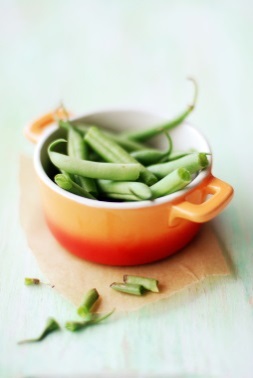 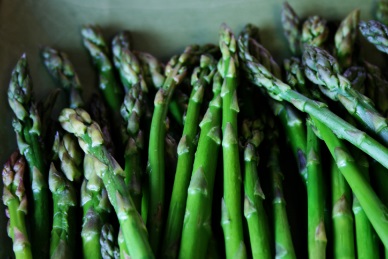 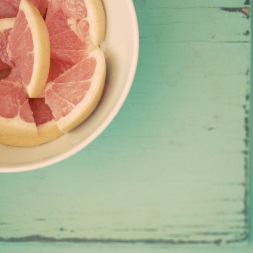 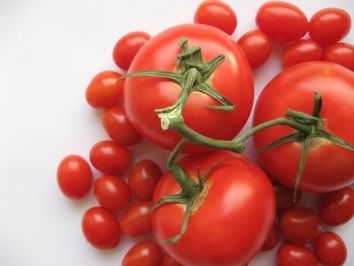 LaksBrokkoli, gulrot, potet og smørHjemmelaget pizzaPolarbrød, kjøttpølse, tomatsaus, ost og maisFiskekaker m/potetmosServeres med blomkål og gulrotFullkornspasta m/kjøttbollerSalat m/tomat, agurk og mais, og brunsaus/pastasausGrønnsakssuppe/lapskausPotet, gulrot, kålrot, sellerirot, kjøttpølseSeveres med flatbrød/grove rundstykker